Postal address: 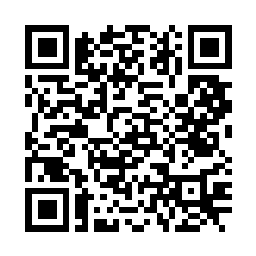 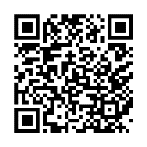 Christ the King House Trenchard Avenue TS17 0EGT: 01642 750467Email: thornaby@rcdmidd.org.uk28th Sunday of the Year (C)	                           	                                    October 9th, 2022SUNDAY MASS TIMES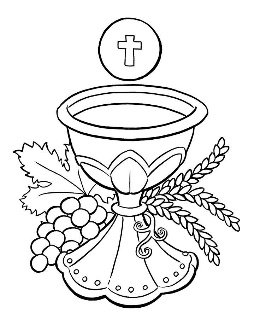 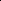 Saturday 6.00pm St. Patrick’s church9.30am Christ the King church11.00am St. Patrick’s church WEEKDAY LITURGIES                                                   	       Tuesday	10.00am  Christ the King                                    	       Wednesday 	10.00am  St. Patrick’s                                                        Thursday	10.00am  Christ the King                                                        Friday              10.00am  St. Patrick’s SACRAMENT OF RECONCILIATION any time on request MASS INTENTIONS RECEIVED: Special Intention, ANNIVERSARIES October 9th – 15th:Theresa Macaulay,  John Kane,  Stephen Jones,  Michael Peter Shaw,  John Park,  Kathleen Mary Marshall,                 Thomas Graham, Joan Addison,  Francis Snaith,  Peter Raffle,  Frederic Osborne,  Kenneth James  Wilson,  William Taylor,  James Ross, Margaret Bryan,  Joseph Waters,  Veronica Buckle,  Michael Hamilton,  Anthony Williams,  James McBride,  Mary Herrity, John Joseph Hazlett,  Mel Tosh,  Stephen Baron.PLEASE REMEMBER in your prayers all our sick and housebound brothers and sisters.The word this week2 Kings 5:14–17 		The foreigner Naaman humbles himself and receives God’s healingPsalm 98 (97) 		The Lord has shown salvation to the nations.2 Timothy 2:8–13 	If, like Christ, we hold out even to death, we will reign with Christ.Luke 17:11–19 		Ten lepers show faith in obeying the Lord, but in thankfulness one goes a step 			farther, straight into the kingdom of God.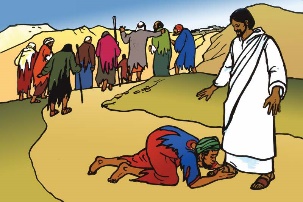 There are many messages in today’s Gospel: the power of God to heal, the compassion of Jesus for those in need, the fact that a despised foreigner (the Samaritan) is the only one who recognises what has been done, the role of faith and the importance of thanking God for gifts received.  But because this Gospel is twinned with part of the story of Naaman the leper [First Reading], the idea that the Church brings out most clearly in these Readings is that of “THANKSGIVING,” or acknowledging what has been given to us.  From an early age we are taught to say, “Thank You.”  To recognise that someone has gone out of their way to give us something or do something for us.  Our thanks strengthens the relationship that binds us together, and it is the same with God. As we recognise the good things that come from God, so our faith is deepened, and the bond of the Covenant in Christ Jesus is strengthened.AT MASS TODAY WE PRAY Eucharistic Prayer 3 and Preface 4 for weekdays.  These gifts of bread and wine will soon be transformed into the lifegiving body and blood of Christ. As we offer this great prayer of thanksgiving, let us pray that we, too, will be transformed and become Christ for the world.TEA/COFFEE ETC after Sunday morning Mass at Christ the King and St. Patrick’sFUND RAISER AT CHRIST THE KING HALL on Saturday, October 22nd, 1.00pm – 4.00pm.  Tickets £5 each.Bingo, raffle, Tea/Coffee & cakes as well as entertainment.  Proceeds go to Francis and Judith Hanaway’s Malnutrition Centre in Africa.ST. PATRICK’S CHRISTMAS CRAFT FAIR on Saturday, 12th November.ST PATRICK’S CHRISTMAS LUNCH will be in the “Griffin”, at 1.00pm on Saturday December 17th.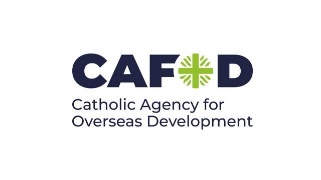 Three courses for £13. Deposit of £5 secures your place with balance to be paid before November 27th.  Maximum 50 seats, so please secure yours asap.  Kath Hall has kindly agreed to collect deposits in church porch.CAFOD’S FAMILY FAST DAY: a basket is in the church porch for your contribution towards the work of CAFOD.AEROBICS CLASS in St. Patrick’s parish hall on Wednesdays 6.30pm – 7.30pmPRIMARY SCHOOL CHILDREN AT MASS: Each Thursday two classes from Christ the King Primary Schoolcome to Mass and each Friday two classes from St. Patrick’s Primary School come to Mass.  All welcome to join themTHE SABBATH DAYThis day, at thy creating Word, First o’er the earth the light was poured;                                                                                    O Lord, this day upon us shine, And fill our souls with light divine.This day for sinners slain, In might victorious rose again: O Jesu, may we be raised from death of sin to life in thee.This day the Holy Spirit came with fiery tongues of cloven flame;                                                                                                  O Spirit fill our hearts this day with grace to hear and grace to pray.O Day of light, and life, and grace, From earthly toil a resting place!                                                                                                The hallowed hours, best gift of love, Give we again to God above. All praise to God the Father be, All praise, eternal Son, to thee, Whom with the Spirit we adore, for ever and for evermore28th Sunday of the Year (C)October 9th, 2022First reading				2 Kings 5:14-17 Naaman the leper went down and immersed himself seven times in the Jordan, as Elisha had told him to do. And his flesh became clean once more like the flesh of a little child.  Returning to Elisha with his whole escort, he went in and stood before him. ‘Now I know’ he said ‘that there is no God in all the earth except in Israel. Now, please, accept a present from your servant.’  But Elisha replied, ‘As the Lord lives, whom I serve, I will accept nothing.’ Naaman pressed him to accept, but he refused.  Then Naaman said, ‘Since your answer is “No,” allow your servant to be given as much earth as two mules may carry, because your servant will no longer offer holocaust or sacrifice to any god except the Lord.’Second reading   				2 Timothy 2:8-13 Remember the Good News that I carry, ‘Jesus Christ risen from the dead, sprung from the race of David’; it is on account of this that I have my own hardships to bear, even to being chained like a criminal – but they cannot chain up God’s news. So I bear it all for the sake of those who are chosen, so that in the end they may have the salvation that is in Christ Jesus and the eternal glory that comes with it.  Here is a saying that you can rely on:If we have died with him, then we shall live with him.If we hold firm, then we shall reign with him.If we disown him, then he will disown us.We may be unfaithful, but he is always faithful,for he cannot disown his own self. Gospel AcclamationAlleluia, alleluia!Your words are spirit, Lord, and they are life;you have the message of eternal life.Alleluia!Gospel Reading				Luke 17:11-19 On the way to Jerusalem Jesus travelled along the border between Samaria and Galilee. As he entered one of the villages, ten lepers came to meet him. They stood some way off and called to him, ‘Jesus! Master! Take pity on us.’ When he saw them he said, ‘Go and show yourselves to the priests.’ Now as they were going away they were cleansed. Finding himself cured, one of them turned back praising God at the top of his voice and threw himself at the feet of Jesus and thanked him. The man was a Samaritan. This made Jesus say, ‘Were not all ten made clean? The other nine, where are they? It seems that no one has come back to give praise to God, except this foreigner.’ And he said to the man, ‘Stand up and go on your way. Your faith has saved you.’